3,4  latki Tematyka tygodnia: Słoneczne latoData: 15.06.2020Temat dnia:  Letnia pogodaDzień dobry. Witamy w kolejnym tygodniu wspólnych zabaw. Przyjrzyjcie się obrazkom  i wymieńcie charakterystyczne cechy lata.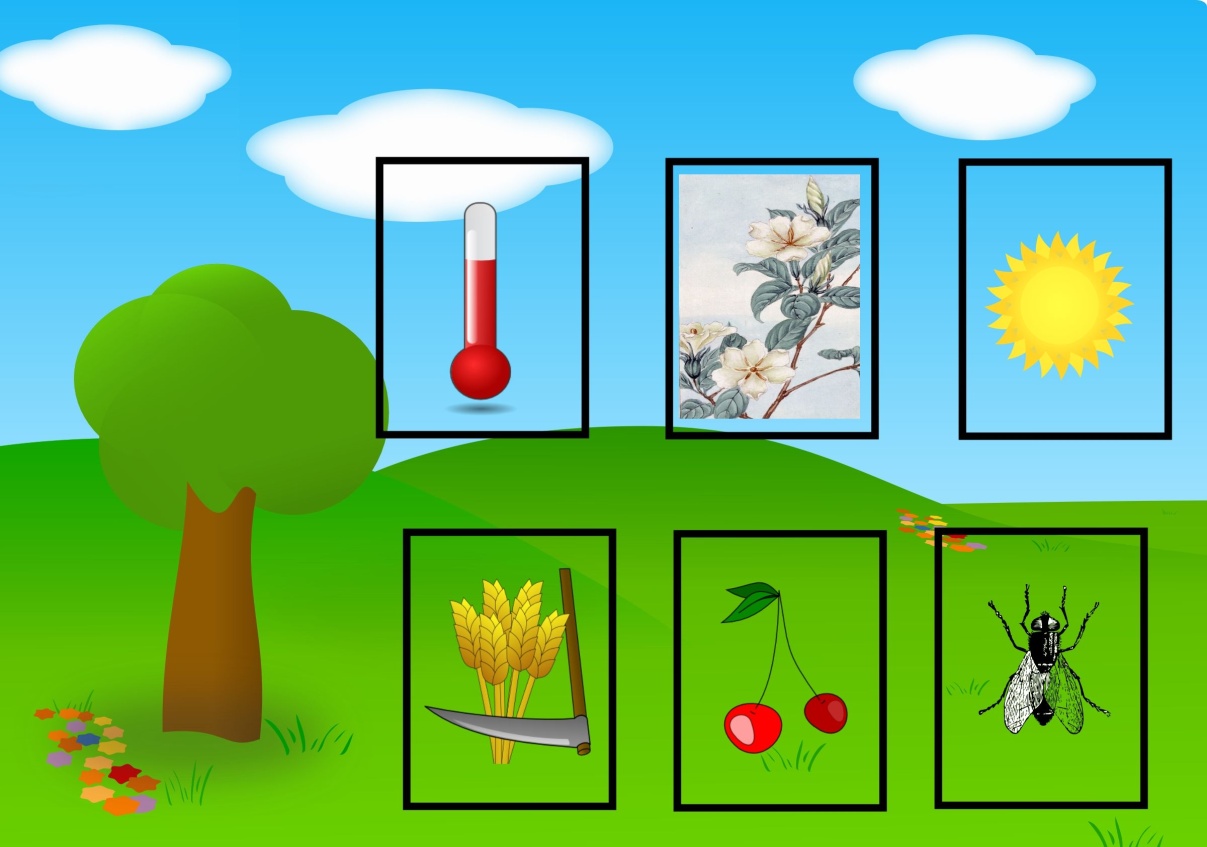 	Ponieważ lato kojarzy się wszystkim ze słońcem, posłuchajcie wierszyka:D. Gellner ,,Słońce”Słońce ze mną je śniadanie.Patrzcie!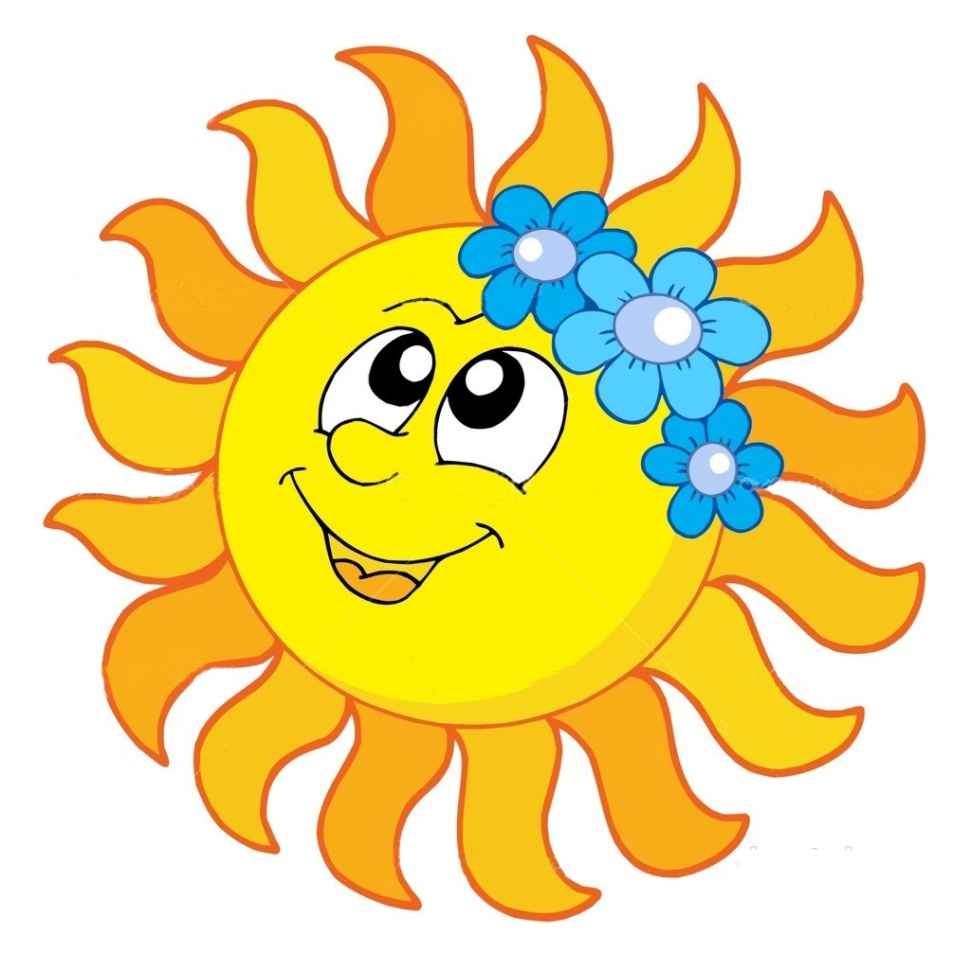 Złote ma ubranie!Złotą łyżką w kaszy grzebieI miód złoty ma na chlebie. Coś pod złotym nosem śpiewa I kakao mi podgrzewa. :A teraz zapraszamy do zabawy ruchowej z piosenkąhttps://youtu.be/FZ3pj_ZkldQNa zakończenie proponujemy pracę plastyczna przy użyciu farb pt. ,,Słoneczko”Nasza propozycja: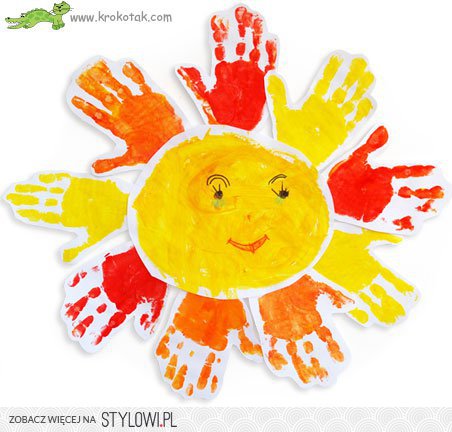 